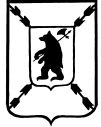 ЯРОСЛАВСКАЯ   ОБЛАСТЬСОБРАНИЕ ДЕПУТАТОВПОШЕХОНСКОГО МУНИЦИПАЛЬНОГО  РАЙОНАР Е Ш Е Н И Е  20 июля   2023 года                                                                              №  256                                                                                                                                                           г. Пошехонье Об  утверждении Порядка предоставления иных межбюджетных трансфертов (за исключениеминых межбюджетных трансфертов, предоставляемых на осуществление части полномочий по решениювопросов местного значения в соответствии с заключенными соглашениями) из бюджета Пошехонского муниципальногорайона бюджетам поселений, входящих всостав Пошехонского муниципального района       В соответствии со статьей 142.4 Бюджетного кодекса Российской Федерации, с пунктом 3 статьи 65 Федерального закона от 06.10.2003г. № 131-ФЗ «Об общих принципах организации местного самоуправления в Российской Федерации» (с последующими изменениями), Уставом Пошехонского муниципального района,  Собрание Депутатов Пошехонского муниципального района, РЕШИЛО:1. Утвердить Порядок предоставления иных межбюджетных трансфертов (за исключением иных межбюджетных трансфертов, предоставляемых на осуществление части полномочий по решению вопросов местного значения в соответствии с заключенными соглашениями) из бюджета Пошехонского муниципального района бюджетам поселений, входящим в состав Пошехонского муниципального района, согласно приложению.2. Опубликовать настоящее решение в газете «Сельская новь» и на официальном сайте Администрации Пошехонского муниципального района в информационно-телекоммуникационной системе «Интернет».3. Контроль за исполнением данного решения возложить на управление финансов администрации Пошехонского муниципального района.4. Настоящее решение вступает в силу со дня официального опубликования.Глава Пошехонского муниципального района                                                                                                     Н.Н. Белов                                             Приложение                                                                                к решению Собрания ДепутатовПошехонского муниципального районаот  20.07.2023 г. № 256 ПОРЯДОКпредоставления иных межбюджетных трансфертов (за исключением иных межбюджетных трансфертов, предоставляемых на осуществление части полномочий по решению вопросов местного значения в соответствии с заключенными соглашениями) из бюджета Пошехонского муниципального района бюджетам поселений, входящих в состав Пошехонского муниципального района1. Общие положения1.1. Настоящий Порядок устанавливает случаи, условия и порядок предоставления иных межбюджетных трансфертов (за исключением иных межбюджетных трансфертов, предоставляемых на осуществление части полномочий по решению вопросов местного значения в соответствии с заключенными соглашениями) (далее - иные межбюджетные трансферты) из бюджета Пошехонского муниципального района (далее - муниципальный район) бюджетам поселений, входящих в состав Пошехонского муниципального района (далее - поселения).2. Предоставление иных межбюджетных трансфертов2.1. Иные межбюджетные трансферты из бюджета муниципального района в бюджеты поселений предоставляются в следующих случаях:1) в целях софинансирования расходных обязательств, возникших при выполнении полномочий органов местного самоуправления поселений по вопросам местного значения поселений;2) проведение проектно-изыскательских работ, работ по строительству и реконструкции сооружений инженерной и общественной инфраструктуры общепоселенческого значения;3) получение целевых межбюджетных трансфертов из других бюджетов бюджетной системы Российской Федерации;4) возникновение дополнительных расходов бюджетов поселений муниципального района, обусловленных влиянием объективных факторов на объемы бюджетных обязательств муниципальных образований поселений;5) предупреждение стихийных бедствий и других чрезвычайных ситуаций, проведение аварийно-восстановительных работ и иных мероприятий, связанных с ликвидацией последствий стихийных бедствий и других чрезвычайных ситуаций;6) необходимость решения актуальных вопросов местного значения.3. Условия и порядок предоставления иных межбюджетных трансфертов3.1. Иные межбюджетные трансферты из бюджета муниципального района в бюджеты поселений, предусмотренные пунктом 2.1 настоящего Порядка, предоставляются при условии:- недопущения установления и исполнения расходных обязательств, не связанных с решением вопросов, отнесенных Конституцией Российской Федерации, федеральными законами, законами Ярославской области к полномочиям соответствующих органов местного самоуправления;- соблюдения установленных Правительством Ярославской области нормативов формирования расходов на оплату труда депутатов, выборных должностных лиц местного самоуправления, осуществляющих свои полномочия на постоянной основе, муниципальных служащих и (или) содержание органов местного самоуправления поселений.3.2. Предоставление иных межбюджетных трансфертов из бюджета муниципального района в бюджеты поселений осуществляется за счет собственных доходов и источников финансирования дефицита бюджета, а также за счет средств других бюджетов бюджетной системы Российской Федерации.3.3. Объем иных межбюджетных трансфертов утверждается в решении о бюджете Пошехонского муниципального района на очередной финансовый год и плановый период или посредством внесения изменений в решение о бюджете Пошехонского муниципального района на очередной финансовый год и плановый период.3.4. Иные межбюджетные трансферты из бюджета Пошехонского муниципального района предоставляются на основании соглашений о предоставлении иных межбюджетных трансфертов, заключенных между Администрацией Пошехонского муниципального района и администрациями поселений по типовой форме в соответствии с приложением 1 к Порядку.3.5. Иные межбюджетные трансферты на цели, определенные настоящим Порядком, перечисляются в установленном порядке на счета бюджетов поселений, открытые в органах Федерального казначейства, в пределах бюджетных ассигнований и лимитов бюджетных обязательств, предусмотренных на данные цели в бюджете муниципального района.3.6. Иные межбюджетные трансферты носят целевой характер и не могут быть использованы на иные цели.3.7. В случае использования иных межбюджетных трансфертов не по целевому назначению указанные средства подлежат взысканию в доход бюджета Пошехонского муниципального района в соответствии с действующим законодательством Российской Федерации.3.8. Ответственность за несоблюдение Порядка, недостоверность представляемых сведений, а также нецелевое использование иных межбюджетных трансфертов возлагается на поселения.Приложение 1к Порядку предоставления иных межбюджетныхтрансфертов (за исключением иных межбюджетныхтрансфертов, предоставляемых на осуществление части полномочий по решению вопросов местногозначения в соответствии с заключенными соглашениями) из бюджета Пошехонского муниципального района бюджетам                                                           поселений, входящих в состав Пошехонского                                                                                                муниципального районаТиповая форма соглашенияо предоставлении иных межбюджетных трансфертов (за исключением иныхмежбюджетных трансфертов, предоставляемых на осуществление частиполномочий по решению вопросов местного значения в соответствиис заключенными соглашениями) из бюджета Пошехонского муниципальногорайона бюджетам поселений, входящих в состав Пошехонского муниципального районаг. Пошехонье                                     "___" __________ 20___ г.    Администрация  Пошехонского муниципального  района  Ярославской  области, именуемая в дальнейшем    Администрация    района,   в   лице    Главы    Пошехонского муниципального   района  Ярославской  области  ____________________________________________________________________________,действующего   на  основании  Устава,  с  одной  стороны,  и  Администрация_____________________________________, именуемая в дальнейшем Администрация поселения, в лице Главы поселения _____________________________________, действующего на   основании   Устава,  с  другой  стороны,  вместе  именуемые   Стороны,заключили настоящее Соглашение о нижеследующем:1. Предмет Соглашения    1.1. Предметом   настоящего    Соглашения    является    предоставлениеАдминистрации  поселения в 20___ году за счет средств бюджета Пошехонского муниципального    района    иных    межбюджетных    трансфертов   в   целях         __________________________________________________________________________________________________________________________________________________________________________________.    1.2. Использование  иных  межбюджетных  трансфертов  осуществляется  понаправлениям расходования, указанным в пункте 1.1 настоящего Соглашения.2. Основные параметры иных межбюджетных трансфертов    2.1. Размер  иных межбюджетных трансфертов на финансирование  расходных обязательств,   возникших   при  выполнении  полномочий  органами  местного самоуправления   поселений   по  вопросам   местного  значения,  составляет________________ (____________________________________________) рублей.3. Условия предоставления и расходования иных межбюджетных трансфертов3.1. Условиями предоставления иных межбюджетных трансфертов являются:а) наличие в бюджете Пошехонского муниципального района бюджетных ассигнований на исполнение расходного обязательства муниципального образования, на финансирование которого предоставляются иные межбюджетные трансферты;б) недопущение установления и исполнения расходных обязательств, не связанных с решением вопросов, отнесенных Конституцией Российской Федерации, федеральными законами, законами Ярославской области к полномочиям соответствующих органов местного самоуправления;в) соблюдение Администрацией поселения установленных Правительством Ярославской области нормативов формирования расходов на оплату труда депутатов, выборных должностных лиц местного самоуправления, осуществляющих свои полномочия на постоянной основе, муниципальных служащих и (или) содержание органов местного самоуправления поселений.3.2. Иные межбюджетные трансферты носят целевой характер и не могут быть использованы на другие цели.4. Обязанности Сторон4.1. Администрация района:    4.1.1. Перечисляет  иные  межбюджетные  трансферты   на  счета бюджетовпоселений,   открытые  в  органах  Федерального  казначейства,  в  пределахбюджетных ассигнований и лимитов бюджетных обязательств, предусмотренных на данные цели в бюджете Пошехонского муниципального района по коду бюджетной классификации ________________________ на основании утвержденного кассового плана бюджета района.    4.2. Администрация поселения:    4.2.1. Направляет  полученные  иные  межбюджетные  трансферты  на цели:________________________________________________________________________________________________________________________________________________________________________________________________________.4.2.2. Представляет главному распорядителю бюджетных средств бюджета Пошехонского муниципального района первичную документацию и дополнительные сведения, связанные с использованием межбюджетных трансфертов, полученных в рамках настоящего Соглашения.4.2.3. Осуществляет возврат в доход бюджета Пошехонского района неиспользованного остатка иных межбюджетных трансфертов при отсутствии потребности в нем.4.2.4. Осуществляет возврат в доход бюджета Пошехонского муниципального района иных межбюджетных трансфертов в случае их нецелевого использования в соответствии с действующим законодательством.4.2.5. Ежеквартально (нарастающим итогом) в срок до 5 числа месяца, следующего за отчетным периодом, представляет главному распорядителю бюджетных средств бюджета Пошехонского муниципального района отчет об использовании иных межбюджетных трансфертов по форме согласно приложению к Соглашению.5. Порядок осуществления контроля5.1. Контроль за соблюдением целей, порядка и условий предоставления иных межбюджетных трансфертов в рамках настоящего Соглашения осуществляют главный распорядитель бюджетных средств бюджета Пошехонского муниципального района и орган внутреннего муниципального финансового контроля.6. Ответственность Сторон6.1. Администрация поселения несет ответственность, предусмотренную законодательством Российской Федерации:- за несоблюдение условий предоставления иных межбюджетных трансфертов;- за достоверность представляемой отчетной документации;- за нецелевое использование иного межбюджетного трансферта.6.2. За неисполнение или ненадлежащее исполнение обязательств по Соглашению Стороны несут ответственность, предусмотренную законодательством Российской Федерации.7. Порядок разрешения споров7.1. Споры и разногласия, которые могут возникать при реализации настоящего Соглашения, разрешаются путем переговоров и служебной переписки.7.2. В случаях, когда достижение взаимоприемлемых решений оказывается невозможным, спорные вопросы между Сторонами решаются в установленном законодательством порядке разрешения споров между юридическими лицами.8. Срок действия Соглашения8.1. Соглашение вступает в силу со дня его подписания Сторонами и действует до 31.12.20___.9. Заключительные положения9.1. Настоящее Соглашение составлено на 8 листах, в двух экземплярах, имеющих равную юридическую силу, по одному для каждой из Сторон.9.2. Изменения и дополнения к Соглашению оформляются в виде дополнительного соглашения, заключенного в письменной форме и подписанного Сторонами.10. Юридические адреса, платежные реквизиты и подписи СторонГлава муниципального                  Глава _________________района                                            поселения_____________ __________________      ___________  _________________________(подпись)    (расшифровка подписи)            (подпись)    (расшифровка подписи)М.П.                                                                              М.П.Приложениек Соглашению от ________ N ___ФормаОТЧЕТо расходовании иных межбюджетных трансфертов         __________________________________________________________               (наименование поселения муниципального района)                         за ______________________                            (3, 6, 9 месяцев, год)"___" __________ 20___ г.Глава поселения      _______________   _____________________________                                           (подпись)          (расшифровка подписи)М.П.Исполнитель ________________________________________________                                                                (должность, Ф.И.О., номер телефона)Администрация Пошехонского муниципального районаАдминистрация ________________ОГРНОГРНОКТМООКТМОМесто нахождения:Место нахождения:Телефон, факс:Телефон, факс:ИНН/КППИНН/КПППлатежные реквизиты:Платежные реквизиты:Отделение Ярославль Банка России//УФК по Ярославской области г. ЯрославльСчет банка 4010202810245370000065Отделение Ярославль Банка России//УФК по Ярославской области г. ЯрославльСчет банка 4010202810245370000065БИК 017888102БИК 017888102КС 03231643786340007100Счет получателя 03100643000000017100Лицевой счет N в управлении финансов Администрации Пошехонского муниципального районаNп/пНаименование мероприятия, профинансированного за счет иного межбюджетного трансфертаПоступило средств, руб.Израсходовано средств, руб.Остаток средств, руб.12345ИтогоИтого